 ZLÍNSKÝ KRAJSKÝ  FOTBALOVÝ  SVAZ 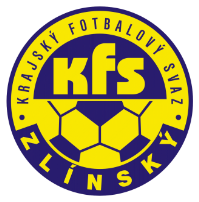 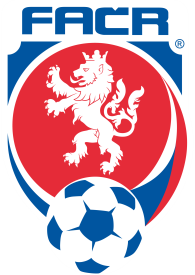 Hradská 854, 760 01 ZLÍN       Tel: 577 019 393Email: lukas@kfszlin.cz  
__________________________________________________________________________Rozhodnutí DK Zlínského KFS ze dne 21. srpna 2019Fojtík Jakub – 02020058 – FC Brumov - ZČN na 1 SU od 19.8.2019, poplatek 100,- Kč DŘ FAČR § 43/1 – narušení řádného průběhu hryHaša Ondřej – 88081875 – TJ FS Napajedla – pokuta 500,- Kč, poplatek 100,- KčDŘ FAČR § 45/1 – pohoršující, urážlivé nebo ponižující chování vůči delegovaným osobámLaciga Martin - 88032214 – FC RAK Provodov –  žádost o prominutí trestu, poplatek 300,- KčDŘ FAČR § 41 – žádosti se vyhovuje, činnost uvolněna od 21.8.2019Ryza Dominik – 97071307 – SK Lidečko - žádost o prominutí trestu, poplatek 200,- KčDŘ FAČR § 41 – žádosti se vyhovuje, činnost uvolněna od 21.8.2019Shejbal Lukáš – TJ Sokol Tečovice – žádost o prominutí trestu, poplatek 200,- KčDŘ FAČR § 41 – žádosti o prominutí zbytku trestu se vyhovuje, činnost uvolněna od 21.8.2019Zdeněk Kadlčekpředseda DK Zl KFS